Land of the Silver Birch/My Paddle’s Keen and Bright - TraditionalD  du /  D  du[Am] Land of the silver birch, home of the beaver[F] Where still the [C] mighty moose[G] Wanders at [Am] willCHORUS:[F] Blue lake and [C] rocky shore[G] I will re-[Am]turn once more[Am] Boom diddy boom boom[Am] Boom diddy boom boom[Am] Boom diddy boom boom[Am] Boom (Sing My Paddle’s Keen and Bright – Chorus 1; one time only)[Am] High on a rocky ledge, I’ll build my wigwam[F] Close to the [C] water’s edge[G] Silent and [Am] stillRepeat CHORUS[Am] My heart grows sick for thee, here in the lowlands[F] I will re-[C]turn to thee[G] Hills of the [Am] northRepeat CHORUS[Am] Swift as a silver fish, canoe of birch bark[F] By might [C] waterways[G] Carry me [Am] forth Repeat CHORUS[Am] High as an eagle soars, over the mountains[F] My spirit [C] rises up [G] Free as a [Am] birdRepeat CHORUS[Am] Land of the silver birch, home of the beaver[F] Where still the [C] mighty moose[G] Wanders at [Am] willRepeat CHORUS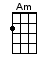 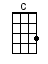 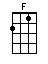 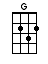 www.bytownukulele.caMY PADDLE’S KEEN AND BRIGHT(Start out with the first verse and chorus of Land of the Silver Birch then come back and sing the 5 choruses below)Chorus 1[Am] My paddle’s [Am] keen and bright, [Am] flashing with [Am] silver,[Am] Follow the [Am] wild goose flight, [Am] dip, dip, and [Am] swing[Am] Dip, dip, and [Am] swing her back [Am] flashing with [Am] silver,[Am] Swift as the [Am] wild goose flies, [Am] dip, dip, and [Am] swingChorus 2[Am] My paddle’s [Am] keen and bright, [Am] flashing with [Am] silver,[Am] Follow the [Am] wild goose flight, [Am] dip, dip, and [Am] swing[Am] Dip, dip, and [Am] swing her back [Am] flashing with [Am] silver,[Am] Swift as the [Am] wild goose flies, [Am] dip, dip, and [Am] swingChorus 3[Am] My paddle’s [Am] keen and bright, [Am] flashing with [Am] silver,[Am] Follow the [Am] wild goose flight, [Am] dip, dip, and [Am] swing[Am] Dip, dip, and [Am] swing her back [Am] flashing with [Am] silver,[Am] Swift as the [Am] wild goose flies, [Am] dip, dip, and [Am] swingChorus 4[Am] My paddle’s [Am] keen and bright, [Am] flashing with [Am] silver,[Am] Follow the [Am] wild goose flight, [Am] dip, dip, and [Am] swing[Am] Dip, dip, and [Am] swing her back [Am] flashing with [Am] silver,[Am] Swift as the [Am] wild goose flies, [Am] dip, dip, and [Am] swingChorus 5[Am] My paddle’s [Am] keen and bright, [Am] flashing with [Am] silver,[Am] Follow the [Am] wild goose flight, [Am] dip, dip, and [Am] swing[Am] Dip, dip, and [Am] swing her back [Am] flashing with [Am] silver,[Am] Swift as the [Am] wild goose flies, [Am] dip, dip, and [Am] swingwww.bytownukulele.ca